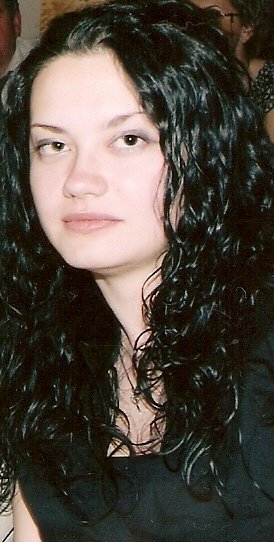 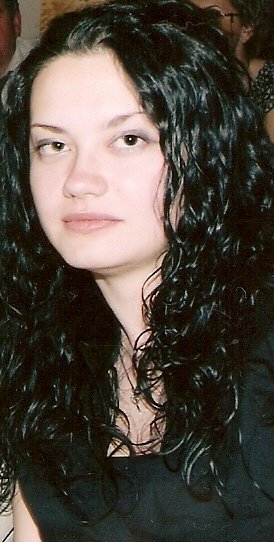 SLOBOMIR P UNIVERZITETDANIELA BOŽIĆSLOBOMIR P UNIVERZITETE-mail        daniela.bozic@spu.ba OBRAZOVANJE:Doktorske studije:Univerzitet u BeograduFilološki fakultetModul: JezikU tokuMagistarske studije:Univerzitet u Beogradu Filološki fakultet Engleski jezik i književnostMaster profesor jezika i književnostiOsnovne studije:Univerzitet u Istočnom SarajevuFilozofski fakultetOdsjek za Engleski jezik i književnostProfesor engleskog jezika i književnosti Srednje obrazovanje:JU Gimnazija „Filip Višnjić”, Bijeljina Knjige:Radovi u časopisima:Božić, D. (2011). Prikaz knjige: Boris Hlebec: Engleski za perfekcioniste. Philologia. vol. 9. 153-155Božić, D. (2014). Prikaz knjige: Biljana Čubrović: Profiling English Phonetics. Philologia. vol. 12. 90-92Radovi na konferencijama:Ostali radovi:Knjige:Radovi u časopisima:Božić, D. (2011). Prikaz knjige: Boris Hlebec: Engleski za perfekcioniste. Philologia. vol. 9. 153-155Božić, D. (2014). Prikaz knjige: Biljana Čubrović: Profiling English Phonetics. Philologia. vol. 12. 90-92Radovi na konferencijama:Ostali radovi: